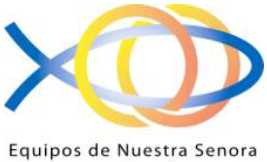 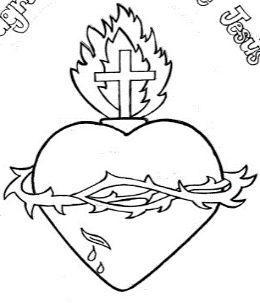 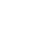 El próximo 28-04-19, los Equipos de Nuestra Señora están convocados a celebrar una jornada de convivencia en el Cerro de los Ángeles en Getafe (Madrid). Al conmemorarse este año el Centenario de la Consagración de España al Sagrado Corazón de Jesús se podrá ganar el jubileo y obtener “la corazonada” con las debidas disposiciones.Esta convocatoria es extensiva a todas las familias que nos quieran acompañar.PLANO DEL CERRO DE LOS ÁNGELES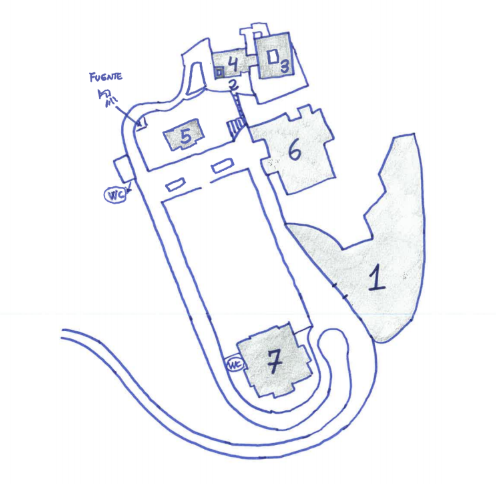 HORARIOACTIVIDAD09:30 Llegada al parking (zona 1 según plano) y acogida.09:45 a 11,00Itinerario cultural (puntos 2, 3, 4, 5 y 6 del plano): audiovisual sobre el Cerro de Los Ángeles, visita a la ermita, monumento antiguo y convento de las carmelitas descalzas de la Madre Maravillas.11:15 a 11:30Presentación de la jornada por los Responsables de la región Centro de los Equipos de Nuestra Señora en el Santuario del Sagrado Corazón de Jesús.11:30 a 12:15Charla del Obispo de Getafe D. Ginés García Beltrán.12:30 a 13:30Misa jubilar en el Santuario, oficiada por el Obispo de Getafe D. Ginés García Beltrán13:30 a 14:00Foto de grupo en la fachada del Santuario y subida al Monumento Nuevo.